Установка и эксплуатация рекламных конструкцийАдминистрация муниципального района «Балейский район» выдает разрешения на установку и эксплуатацию рекламных конструкций.Обратиться за получением данной муниципальной услуги Вы можете:● через Единый портал государственных услуг;● лично посетив администрацию по адресу: г. Балей, ул. Ленина, д. 24. Самый удобный и простой способ получения услуг -электронный. Подать электронное заявление можно в любое время, так как портал госуслуги работает круглосуточно.Для обращения через Единый портал государственных услуг можно использовать следующие ссылки:Выдача разрешения на установку и эксплуатацию рекламных конструкций на соответствующей территории, аннулирование такого разрешенияhttps://www.gosuslugi.ru/600144/1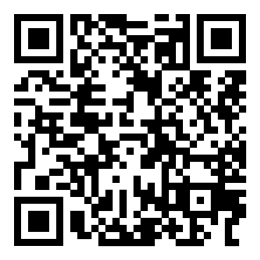 